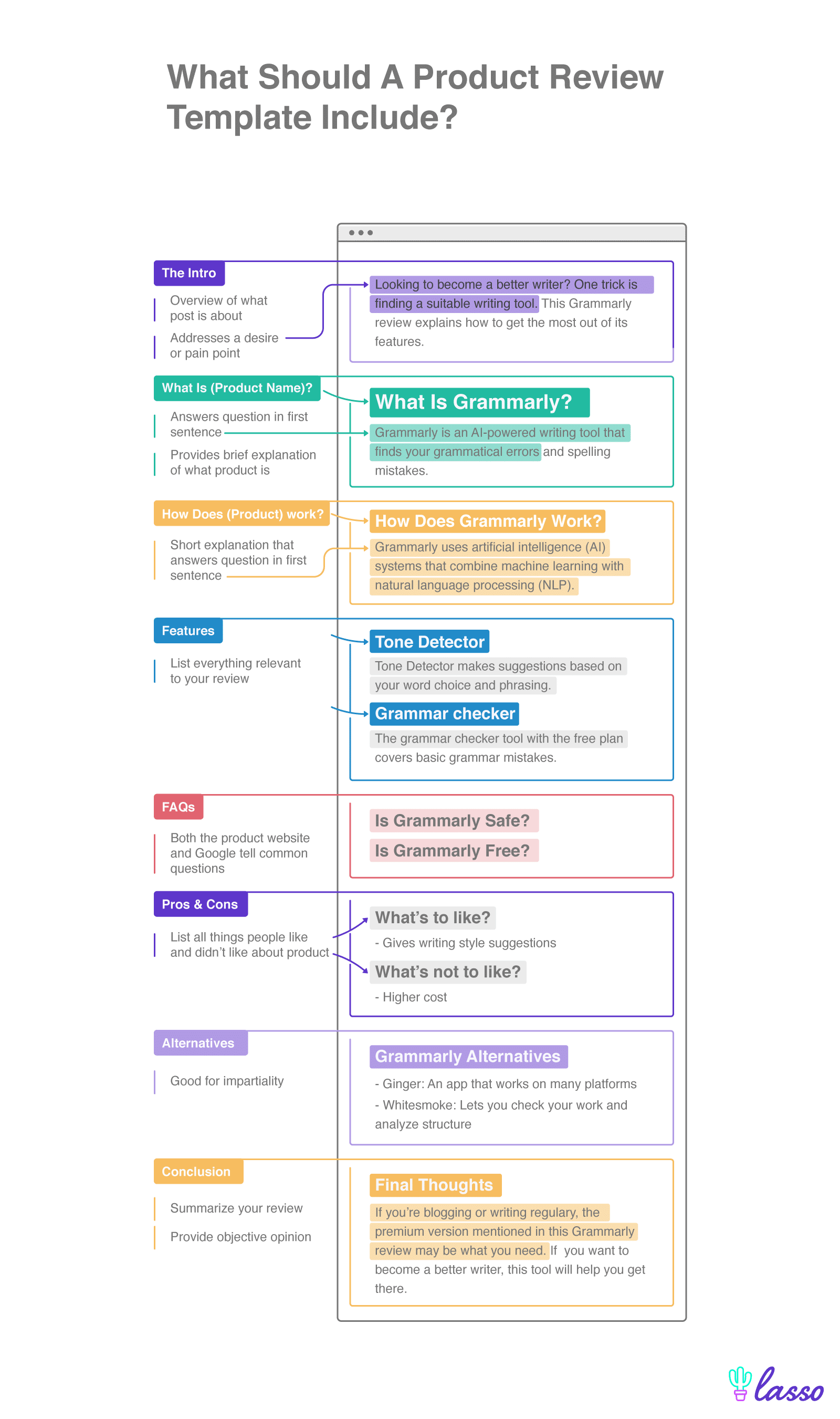 Kindly review this product as per above chart. Tronic binoculars 10x25 review